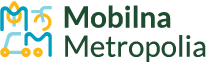 Formularz zgłaszania uwag do Wstępnego projektu planu SUMP OMGGS – syntezy SUMP OMGGS oraz załączników.Uwagi można zgłaszać w terminie od 6 do 26 marca oraz przesyłać mailowo lub pisemnie na adres:adres email: maciej.jendryczka@metropoliagdansk.pl 
adres korespondencyjny: OMGGS ul. Długi Targ 39/40, 80-830 GdańskW razie pytań do formularza skontaktuj się z przedstawicielem wykonawcy SUMP OMGGS:adres email: mjablonowski@a2p2.pl 
tel: +48 662 645 945Dokumenty, których dotyczy formularz są dostępne na: www.metropoliagdansk.pl/sump  Pytania do materiałów konsultacyjnych podzieliliśmy na bloki tematyczne odpowiadające treści Wstępnego projektu planu SUMP OMGGS – syntezie oraz załącznikom. Serdecznie zachęcamy do składania uwag i komentarzy!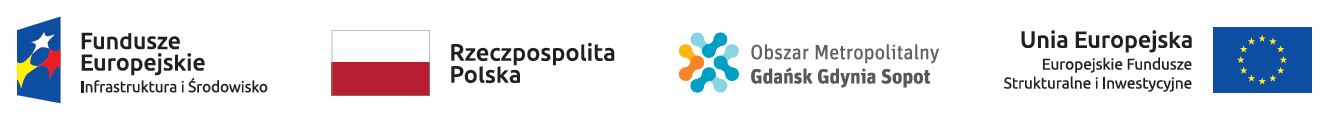 Data:
Gmina/Powiat:
Inny podmiot lub osoba (opcjonalnie):_______________________________________________________________________________________________Scenariusze i wizjeUwzględniając czynniki, które mogą wpływać na sposób realizacji SUMP-a, określiliśmy trzy możliwe scenariusze rozwoju: restrykcyjny, inwestycyjny i zrównoważony. Opis scenariuszy znajduje się na s. 16 Wstępnego projektu planu – syntezy. Który scenariusz i odpowiadająca mu wizja w Pana/Pani opinii są najbardziej prawdopodobne do realizacji i dlaczego:Restrykcyjny
Inwestycyjny
ZrównoważonyUwagi i komentarze do scenariuszy:Tutaj wpisz swoje uwagi i komentarze…Strefy OMGGSMetropolię podzieliliśmy na strefy o podobnych uwarunkowaniach transportowych. Każdej ze stref przypisaliśmy działania dostosowane do specyficznych uwarunkowań danej strefy. Mapa i opis stref znajdują się na s. 44 Wstępnego projektu planu SUMP OMGGS – syntezy. Czy Państwa gmina została właściwie przydzielona do strefy? Jeśli nie, to dlaczego?TAK
NIEUwagi i komentarze do wyznaczonych stref:Tutaj wpisz swoje uwagi i komentarze…Pakiety działańWychodząc od problemów i potrzeb, które były zgłaszane w trakcie spotkań z mieszkańcami, urzędnikami, politykami i ekspertami, określiliśmy sześć pakietów działań. Do pakietów przypisaliśmy działania z różnych obszarów, które odpowiadają łącznie na zidentyfikowane problemy i potrzeby. Opis pakietów znajduje się na s. 25 Wstępnego projektu planu – syntezy. Prosimy o uwagi i komentarze do poszczególnych pakietów oraz ocenę priorytetu realizacji pakietu, a także ocenę jego wykonalności.Pytania pomocnicze:czy pakiety obejmują kluczowe problemy i potrzeby związane z transportem i mobilnością w Pana/Pani gminie/mieście?czy zaproponowane w nich działania w pełni odpowiadają na te problemy i potrzeby?jakie problemy i potrzeby powinny zostać dodatkowo uwzględnione w pakietach?które z działań pakietu są priorytetowe dla Państwa jako jednostki samorządu?jakich działań w nich brakuje?Cele i działaniaCele SUMP OMGGS przełożyliśmy na konkretne działania. Każde działanie posiada opis sposobu jego realizacji, podmiot odpowiedzialny za realizację, termin wykonania, potencjalnych partnerów realizacji działania, a także wskaźnik, którym będzie mierzony postęp jego wykonania. Wszystkie działania wraz z opisem znajdują się w Planach działania, które są załącznikami do Wstępnego projektu planu SUMP OMGGS – syntezy. Liczba planów działania odpowiada liczbie stref OMGGS (mapa i opis stref znajdują się na s. 44 Wstępnego projektu planu SUMP OMGGS – syntezy). Zakres realizacji działania został dostosowany do strefy OMGGS, w której znajduje się gmina lub miasto. Prosimy o zapoznanie się w pierwszej kolejności z Planem działania dla strefy, w której znajduje się Państwa gmina lub powiat, a następnie z Planem działania dla całej Metropolii oraz zgłoszenie uwag do proponowanych działań.Wykaz Planów działania oraz gmin, których dotyczą  znajduje się na końcu formularza.Pytania pomocnicze:jak ocenia Pan/Pani adekwatność działań pod kątem możliwości ich realizacji w Pana/Pani gminie/powiecie?jakie widzi Pan/Pani ewentualne przeszkody w realizacji danego działania?czy dostrzega Pan/Pani jakieś ryzyka związane z proponowanym działaniem?jakie dodatkowe działania powinny pojawić się w Planach działania? Czy są takie?które działania w Pana/Pani opinii są najważniejsze do realizacji?które działania w Pana/Pani opinii są mało prawdopodobne do realizacji?czy może Pan/Pani wskazać (opcjonalnie) przykładowe obszary/lokalizacje realizacji danego działania na terenie Pana/Pani gminy/Powiatu, np. lokalizację buspasów, parkingu buforowego?Uwagi i komentarze do działań prosimy zapisywać w tabeli. Każdy wiersz powinien odpowiadać innemu działaniu. W razie potrzeby prosimy dodawać kolejne wiersze do tabeli. Prosimy również o wypełnienie ankiety dotyczącej priorytetu realizacji 
i wykonalności działań, proponowanych w Planach działania:https://docs.google.com/forms/d/e/1FAIpQLSePxMvD_PaZ-gDYJQnldYLw9yMZrrjC9F2FOtHm8QQ122HFBw/viewform?usp=sf_link Inne uwagiZachęcamy do zapisywania poniżej uwag i komentarzy, które nie odnoszą się do wskazanych powyżej tematów.Tutaj wpisz swoje uwagi i komentarze…Wykaz Planów działania wraz z wykazem gmin Załącznik nr 1 – Plan działania dla MetropoliiZawiera działania do realizacji przez Stowarzyszenie OMGGS oraz jednostki metropolitalne.Załącznik nr 2 – Plan działania dla Rdzenia MetropoliiZawiera działania do realizacji na terenie miast Gdańsk, Gdynia oraz Sopot.Załącnzik nr 3 – Plan działania dla Miast okołordzeniowychZawiera działania do realizacji na terenie miast Rumia, Reda oraz Pruszcz Gdański.Załącznik nr 4 – Plan działania dla centrów subregionalnychZawiera działania do realizacji na terenie miast Wejherowo, Tczew, Lębork, Malbork.Załącznik nr 5 – Plan działania dla Ośrodków lokalnychZawiera działania do realizacji na terenie miast Gniew, Hel, Jastarnia, Łeba, Kartuzy, Krynica Morska, Nowy Dwór Gdański, Nowy Staw, Pelplin, Puck, Skaryszewy, Władysławowo, Żukowo oraz wieś Sierakowice.Załącznik nr 6 – Plan działania dla Strefy podmiejskiej AZawiera działania do realizacji na terenie gmin Kolbudy, Kosakowo, Szemud, Pruszcz Gdański (gmina wiejska), Żukowo (na obszarze wiejskim).Załącznik nr 7 – Plan działania dla Strefy podmiejskiej BZawiera działania do realizacji na terenie gmin wiejskich Wejherowo, Malbork, Puck, Tczew oraz gmin Luzino, Nowa Wieś Lęborska.Załącznik nr 8 – Plan działania dla Strefy pozamiejskiej AZawiera działania do realizacji na terenie gmin Kartuzy (na obszarze wiejskim), Lichnowy, Łęczyce, Miłoradz, Morzeszczyn, Pszczółki, Somonino, Stare Pole, Stężyca, Subkowy, Pelplin (na obszarze wiejskim).Załącznik nr 9 – Plan działania dla Strefy pozamiejskiej BZawiera działania do realizacji na terenie gmin  Cedry Wielkie, Chmielno, Cewice, Gniewino, Linia, Liniewo, Ostaszewo, Przywidz, Suchy Dąb, Sulęczyno, Trąbki Wielkie oraz na obszarach wiejskich gmin Gniew, Nowy Dwór Gdański, Nowy Staw, Sierakowice, Skaryszewy.Załącznik nr 10 – Plan działania dla Strefy wybrzeżaZawiera działania do realizacji na terenie gmin Choczewo, Hel, Jastarnia, Krokowa, Krynica Morska, Łeba, Stegna, Sztutowo, Wicko, Władysławowo. Mapa podziału Obszaru Metropolitalnego Gdańsk-Gdynia-Sopot na strefy dla których opracowano Plany działania.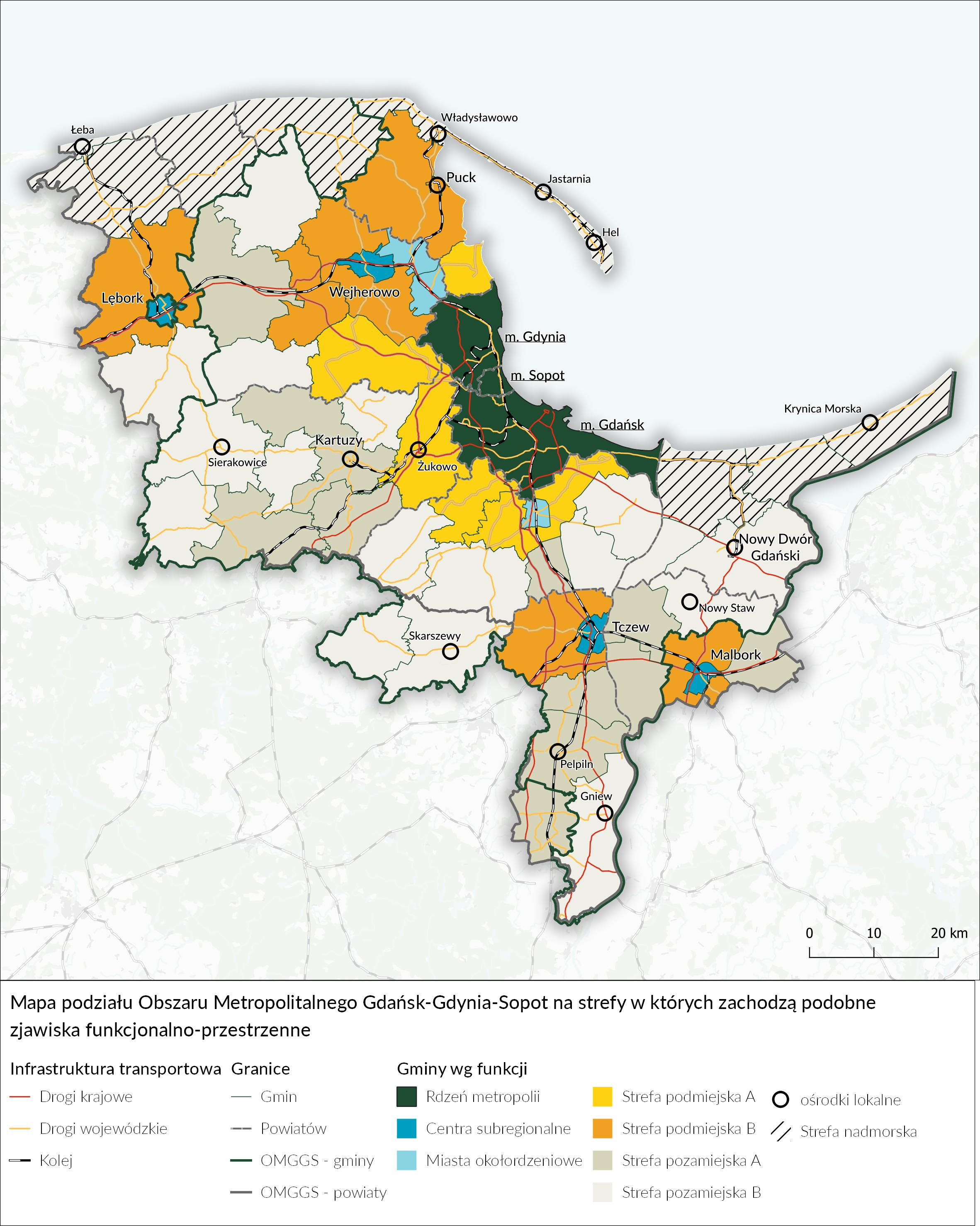 Numer 
i nazwa pakietuOcena priorytetu realizacji pakietu (w skali 1-3, gdzie 1 to niski, a 3 wysoki)Ocena wykonalności pakietu 
(w skali 1-3, gdzie 1 to niska, a 3 to wysoka)Uwagi do pakietów działańPakiet 1 - Chcę podróżować na jednym bilecie z łatwymi przesiadkami1
2
31
2
3Pakiet 2 - Do pracy, szkoły i kina dojadę transportem zbiorowym1
2
31
2
3Pakiet 3 - Na węzeł integracyjny dotrę pieszo, rowerem, autobusem lub samochodem1
2
31
2
3Pakiet 4 - Chciałabym dojeżdżać do pracy rowerem, a do parku chodzić pieszo1
2
31
2
3Pakiet 5 - Chcę przemieszczać się wygodnie i bezpiecznie ulicami metropolii1
2
31
2
3Pakiet 6 - Chcę, żeby moje podróże były przyjazne dla środowiska1
2
31
2
3Numer i nazwa działaniaUwagiNumer i nazwa działaniaTutaj wpisz swoje uwagi i komentarze…Numer i nazwa działaniaTutaj wpisz swoje uwagi i komentarze…Numer i nazwa działaniaTutaj wpisz swoje uwagi i komentarze…Numer i nazwa działaniaTutaj wpisz swoje uwagi i komentarze…